УКАЗПРЕЗИДЕНТА РОССИЙСКОЙ ФЕДЕРАЦИИОБ УТВЕРЖДЕНИИ ПОЛОЖЕНИЯО ПЕРСОНАЛЬНЫХ ДАННЫХ ГОСУДАРСТВЕННОГО ГРАЖДАНСКОГОСЛУЖАЩЕГО РОССИЙСКОЙ ФЕДЕРАЦИИ И ВЕДЕНИИЕГО ЛИЧНОГО ДЕЛАВ соответствии с Федеральным законом от 27 июля 2004 г. N 79-ФЗ "О государственной гражданской службе Российской Федерации" постановляю:1. Утвердить прилагаемое Положение о персональных данных государственного гражданского служащего Российской Федерации и ведении его личного дела.2. Установить, что Указ Президента Российской Федерации от 1 июня 1998 г. N 640 "О порядке ведения личных дел лиц, замещающих государственные должности Российской Федерации в порядке назначения и государственные должности федеральной государственной службы" (Собрание законодательства Российской Федерации, 1998, N 23, ст. 2501) не применяется в отношении порядка ведения личных дел государственных гражданских служащих Российской Федерации.3. Правительству Российской Федерации в 3-месячный срок привести свои нормативные правовые акты в соответствие с настоящим Указом.4. Руководителям государственных органов:обеспечить защиту персональных данных государственных гражданских служащих Российской Федерации, содержащихся в их личных делах, от неправомерного их использования или утраты за счет средств государственных органов в порядке, установленном федеральными законами;определить лиц, уполномоченных на обработку персональных данных государственных гражданских служащих Российской Федерации в государственном органе и несущих ответственность в соответствии с законодательством Российской Федерации за нарушение режима защиты этих персональных данных.(в ред. Указа Президента РФ от 11.03.2021 N 141)5. Настоящий Указ вступает в силу со дня его официального опубликования.ПрезидентРоссийской ФедерацииВ.ПУТИНМосква, Кремль30 мая 2005 годаN 609УтвержденоУказом ПрезидентаРоссийской Федерацииот 30 мая 2005 г. N 609ПОЛОЖЕНИЕО ПЕРСОНАЛЬНЫХ ДАННЫХ ГОСУДАРСТВЕННОГОГРАЖДАНСКОГО СЛУЖАЩЕГО РОССИЙСКОЙ ФЕДЕРАЦИИИ ВЕДЕНИИ ЕГО ЛИЧНОГО ДЕЛА1. Настоящим Положением определяется порядок обработки персональных данных государственного гражданского служащего Российской Федерации (далее - гражданский служащий), а также ведения его личного дела в соответствии со статьей 42 Федерального закона от 27 июля 2004 г. N 79-ФЗ "О государственной гражданской службе Российской Федерации" (далее - Федеральный закон).(в ред. Указа Президента РФ от 11.03.2021 N 141)2. Под персональными данными гражданского служащего понимаются сведения о фактах, событиях и обстоятельствах жизни гражданского служащего, позволяющие идентифицировать его личность и содержащиеся в личном деле гражданского служащего либо подлежащие включению в его личное дело в соответствии с настоящим Положением.3. Представитель нанимателя в лице руководителя государственного органа либо его представителя, осуществляющих полномочия нанимателя от имени Российской Федерации или субъекта Российской Федерации (далее - представитель нанимателя), обеспечивает защиту персональных данных гражданских служащих, содержащихся в их личных делах, от неправомерного их использования или утраты.4. Представитель нанимателя определяет лиц, как правило, из числа работников кадровой службы государственного органа, уполномоченных на обработку персональных данных гражданских служащих в государственном органе и несущих ответственность в соответствии с законодательством Российской Федерации за нарушение режима защиты этих персональных данных.(в ред. Указа Президента РФ от 11.03.2021 N 141)5. При обработке персональных данных гражданского служащего кадровая служба государственного органа обязана соблюдать следующие требования:(в ред. Указа Президента РФ от 11.03.2021 N 141)а) обработка персональных данных гражданского служащего осуществляется в целях обеспечения соблюдения Конституции Российской Федерации, федеральных законов и иных нормативных правовых актов Российской Федерации, содействия гражданскому служащему в прохождении государственной гражданской службы Российской Федерации (далее - гражданская служба), в обучении и должностном росте, обеспечения личной безопасности гражданского служащего и членов его семьи, а также в целях обеспечения сохранности принадлежащего ему имущества и имущества государственного органа, учета результатов исполнения им должностных обязанностей;б) персональные данные следует получать лично у гражданского служащего. В случае возникновения необходимости получения персональных данных гражданского служащего у третьей стороны следует известить об этом гражданского служащего заранее, получить его письменное согласие и сообщить гражданскому служащему о целях, предполагаемых источниках и способах получения персональных данных;в) запрещается обрабатывать и приобщать к личному делу гражданского служащего не установленные федеральными законами персональные данные о его политических, религиозных и иных убеждениях, частной жизни, членстве в общественных объединениях, в том числе в профессиональных союзах;(в ред. Указа Президента РФ от 11.03.2021 N 141)г) при принятии решений, затрагивающих интересы гражданского служащего, запрещается основываться на персональных данных гражданского служащего, полученных исключительно в результате их автоматизированной обработки или с использованием электронных носителей;д) защита персональных данных гражданского служащего от неправомерного их использования или утраты обеспечивается за счет средств государственного органа в порядке, установленном федеральными законами;е) передача персональных данных гражданского служащего третьей стороне не допускается без письменного согласия гражданского служащего, за исключением случаев, установленных федеральным законом.6. В целях обеспечения защиты персональных данных, хранящихся в личных делах гражданских служащих, гражданские служащие имеют право:а) получать полную информацию о своих персональных данных и обработке этих данных (в том числе автоматизированной);б) осуществлять свободный бесплатный доступ к своим персональным данным, включая право получать копии любой записи, содержащей персональные данные гражданского служащего, за исключением случаев, предусмотренных федеральным законом;в) требовать исключения или исправления неверных или неполных персональных данных, а также данных, обработанных с нарушением Федерального закона. Гражданский служащий при отказе представителя нанимателя или уполномоченного им лица исключить или исправить персональные данные гражданского служащего имеет право заявить в письменной форме представителю нанимателя или уполномоченному им лицу о своем несогласии, обосновав соответствующим образом такое несогласие. Персональные данные оценочного характера гражданский служащий имеет право дополнить заявлением, выражающим его собственную точку зрения;г) требовать от представителя нанимателя или уполномоченного им лица уведомления всех лиц, которым ранее были сообщены неверные или неполные персональные данные гражданского служащего, обо всех произведенных в них изменениях или исключениях из них;д) обжаловать в суд любые неправомерные действия или бездействие представителя нанимателя или уполномоченного им лица при обработке и защите персональных данных гражданского служащего.7. Гражданский служащий, виновный в нарушении норм, регулирующих обработку персональных данных другого гражданского служащего, несет ответственность в соответствии с Федеральным законом и другими федеральными законами.(в ред. Указа Президента РФ от 11.03.2021 N 141)8. В соответствии со статьей 15 Федерального закона от 27 мая 2003 г. N 58-ФЗ "О системе государственной службы Российской Федерации" на основе персональных данных гражданских служащих в федеральном государственном органе и государственном органе субъекта Российской Федерации формируются и ведутся, в том числе на электронных носителях, реестры гражданских служащих.9. Представитель нанимателя или уполномоченное им лицо вправе подвергать обработке (в том числе автоматизированной) персональные данные гражданских служащих при формировании кадрового резерва.10. В личное дело гражданского служащего вносятся его персональные данные и иные сведения, связанные с поступлением на гражданскую службу, ее прохождением и увольнением с гражданской службы и необходимые для обеспечения деятельности государственного органа.Личное дело гражданского служащего ведется кадровой службой государственного органа.11. Персональные данные, внесенные в личные дела гражданских служащих, иные сведения, содержащиеся в личных делах гражданских служащих, относятся к сведениям конфиденциального характера (за исключением сведений, которые в установленных федеральными законами случаях могут быть опубликованы в средствах массовой информации), а в случаях, установленных федеральными законами и иными нормативными правовыми актами Российской Федерации, - к сведениям, составляющим государственную тайну.12. В соответствии с частью 5 статьи 20 Федерального закона сведения о доходах, имуществе и обязательствах имущественного характера федеральных гражданских служащих, назначение на должность и освобождение от должности которых осуществляются Президентом Российской Федерации или Правительством Российской Федерации, предоставляются для опубликования общероссийским средствам массовой информации по их обращениям с одновременным информированием об этом указанных гражданских служащих, а сведения о доходах, имуществе и обязательствах имущественного характера соответствующих гражданских служащих субъекта Российской Федерации предоставляются для опубликования общероссийским и региональным средствам массовой информации по их обращениям с одновременным информированием об этом указанных гражданских служащих.13. Средствам массовой информации по их обращениям предоставляются следующие сведения о доходах, имуществе и обязательствах имущественного характера гражданских служащих, указанных в пункте 12 настоящего Положения:а) декларированный годовой доход;б) перечень объектов недвижимости, принадлежащих гражданскому служащему на праве собственности или находящихся в его пользовании, с указанием вида, площади и страны расположения каждого из них;в) перечень транспортных средств и суммарная декларированная стоимость ценных бумаг, принадлежащих гражданскому служащему на праве собственности.14. Сведения, указанные в пункте 13 настоящего Положения, предоставляются на основании данных, имеющихся в кадровой службе государственного органа на дату получения обращения соответствующего средства массовой информации.15. В предоставляемых средствам массовой информации сведениях запрещается указывать:а) иные данные о доходах, имуществе и обязательствах имущественного характера гражданского служащего, кроме указанных в пункте 13 настоящего Положения;б) данные о супруге, детях и иных членах семьи гражданского служащего;в) данные, позволяющие определить место жительства, почтовый адрес, телефон и иные индивидуальные средства коммуникации гражданского служащего, а также его супруги (ее супруга), детей и иных членов его семьи;г) данные, позволяющие определить местонахождение объектов недвижимости, принадлежащих гражданскому служащему на праве собственности или находящихся в его пользовании;д) информацию, отнесенную к государственной тайне или являющуюся конфиденциальной.16. К личному делу гражданского служащего приобщаются:а) письменное заявление с просьбой о поступлении на гражданскую службу и замещении должности государственной гражданской службы Российской Федерации (далее - должность гражданской службы);б) собственноручно заполненная и подписанная гражданином Российской Федерации анкета установленной формы с приложением фотографии;в) документы о прохождении конкурса на замещение вакантной должности гражданской службы (если гражданин назначен на должность по результатам конкурса);г) копия паспорта и копии свидетельств о государственной регистрации актов гражданского состояния;д) копия трудовой книжки и (или) сведения о трудовой деятельности, оформленные в установленном законодательством Российской Федерации порядке, копия документа, подтверждающего прохождение военной или иной службы (при наличии);(пп. "д" в ред. Указа Президента РФ от 06.10.2020 N 616)е) копии документов об образовании и о квалификации, документов о квалификации, подтверждающих повышение или присвоение квалификации по результатам дополнительного профессионального образования, документов о присвоении ученой степени, ученого звания (если таковые имеются);(пп. "е" в ред. Указа Президента РФ от 01.07.2014 N 483)ж) копии решений о награждении государственными наградами Российской Федерации, Почетной грамотой Президента Российской Федерации, об объявлении благодарности Президента Российской Федерации, присвоении почетных, воинских и специальных званий, присуждении государственных премий (если таковые имеются);(в ред. Указа Президента РФ от 23.10.2008 N 1517)з) копия акта государственного органа о назначении на должность гражданской службы;и) экземпляр служебного контракта, а также экземпляры письменных дополнительных соглашений, которыми оформляются изменения и дополнения, внесенные в служебный контракт;к) копии актов государственного органа о переводе гражданского служащего на иную должность гражданской службы, о временном замещении им иной должности гражданской службы;л) копии документов воинского учета (для военнообязанных и лиц, подлежащих призыву на военную службу);м) копия акта государственного органа об освобождении гражданского служащего от замещаемой должности гражданской службы, о прекращении служебного контракта или его приостановлении;н) аттестационный лист гражданского служащего, прошедшего аттестацию, и отзыв об исполнении им должностных обязанностей за аттестационный период;о) экзаменационный лист гражданского служащего и отзыв об уровне его знаний, навыков и умений (профессиональном уровне) и о возможности присвоения ему классного чина государственной гражданской службы Российской Федерации;п) копии документов о присвоении гражданскому служащему классного чина государственной гражданской службы Российской Федерации (иного классного чина, квалификационного разряда, дипломатического ранга);р) копии документов о включении гражданского служащего в кадровый резерв, а также об исключении его из кадрового резерва;с) копии решений о поощрении гражданского служащего, а также о наложении на него дисциплинарного взыскания до его снятия или отмены;т) копии документов о начале служебной проверки, ее результатах, об отстранении гражданского служащего от замещаемой должности гражданской службы;у) документы, связанные с оформлением допуска к сведениям, составляющим государственную или иную охраняемую законом тайну, если исполнение обязанностей по замещаемой должности гражданской службы связано с использованием таких сведений;ф) сведения о доходах, имуществе и обязательствах имущественного характера гражданского служащего;х) копия документа, подтверждающего регистрацию в системе индивидуального (персонифицированного) учета;(пп. "х" в ред. Указа Президента РФ от 23.07.2019 N 353)ц) копия свидетельства о постановке на учет в налоговом органе физического лица по месту жительства на территории Российской Федерации;ч) копия страхового медицинского полиса обязательного медицинского страхования граждан;ш) медицинское заключение установленной формы об отсутствии у гражданина заболевания, препятствующего поступлению на гражданскую службу или ее прохождению;щ) справка о результатах проверки достоверности и полноты представленных гражданским служащим сведений о доходах, имуществе и обязательствах имущественного характера, а также сведений о соблюдении гражданским служащим ограничений, установленных федеральными законами.17. В личное дело гражданского служащего вносятся также письменные объяснения гражданского служащего, если такие объяснения даны им после ознакомления с документами своего личного дела.К личному делу гражданского служащего приобщаются иные документы, предусмотренные федеральными законами и иными нормативными правовыми актами Российской Федерации.18. Документы, приобщенные к личному делу гражданского служащего, брошюруются, страницы нумеруются, к личному делу прилагается опись.Учетные данные гражданских служащих в соответствии с порядком, установленным Президентом Российской Федерации, хранятся кадровой службой государственного органа на электронных носителях. Кадровая служба обеспечивает их защиту от несанкционированного доступа и копирования.19. В обязанности кадровой службы государственного органа, осуществляющей ведение личных дел гражданских служащих, входит:а) приобщение документов, указанных в пунктах 16 и 17 настоящего Положения, к личным делам гражданских служащих;б) обеспечение сохранности личных дел гражданских служащих;в) обеспечение конфиденциальности сведений, содержащихся в личных делах гражданских служащих, в соответствии с Федеральным законом, другими федеральными законами, иными нормативными правовыми актами Российской Федерации, а также в соответствии с настоящим Положением;г) предоставление сведений о доходах, имуществе и обязательствах имущественного характера федеральных гражданских служащих, назначение на должность и освобождение от должности которых осуществляются Президентом Российской Федерации или Правительством Российской Федерации, для опубликования общероссийским средствам массовой информации по их обращениям;д) предоставление сведений о доходах, имуществе и обязательствах имущественного характера соответствующих гражданских служащих субъектов Российской Федерации для опубликования общероссийским и региональным средствам массовой информации по их обращениям;е) информирование гражданских служащих, указанных в подпунктах "г" и "д" настоящего пункта, об обращении общероссийского или регионального средства массовой информации о предоставлении ему сведений о доходах, имуществе и обязательствах имущественного характера этих гражданских служащих;ж) ознакомление гражданского служащего с документами своего личного дела не реже одного раза в год, а также по просьбе гражданского служащего и во всех иных случаях, предусмотренных законодательством Российской Федерации;з) обеспечение формирования сведений о трудовой деятельности за период прохождения гражданской службы гражданскими служащими и представления указанных сведений в порядке, установленном законодательством Российской Федерации об индивидуальном (персонифицированном) учете в системе обязательного пенсионного страхования, для хранения в информационных ресурсах Пенсионного фонда Российской Федерации (за исключением сведений, составляющих государственную тайну).(пп. "з" введен Указом Президента РФ от 06.10.2020 N 616)20. Гражданские служащие, уполномоченные на ведение и хранение личных дел гражданских служащих, могут привлекаться в соответствии с законодательством Российской Федерации к дисциплинарной и иной ответственности за разглашение конфиденциальных сведений, содержащихся в указанных личных делах, а также за иные нарушения порядка ведения личных дел гражданских служащих, установленного настоящим Положением.21. При переводе гражданского служащего на должность гражданской службы в другом государственном органе его личное дело передается в государственный орган по новому месту замещения должности гражданской службы.22. При назначении гражданского служащего на государственную должность Российской Федерации или государственную должность субъекта Российской Федерации его личное дело передается в государственный орган по месту замещения государственной должности Российской Федерации или государственной должности субъекта Российской Федерации.23. Личные дела гражданских служащих, уволенных с гражданской службы (за исключением гражданских служащих, указанных в пункте 22 настоящего Положения), хранятся кадровой службой соответствующего государственного органа в течение 10 лет со дня увольнения с гражданской службы, после чего передаются в архив.Если гражданин, личное дело которого хранится кадровой службой государственного органа, поступит на гражданскую службу вновь, его личное дело подлежит передаче указанной кадровой службой в государственный орган по месту замещения должности гражданской службы.Личные дела гражданских служащих, содержащие сведения, составляющие государственную тайну, хранятся кадровой службой соответствующего государственного органа в соответствии с законодательством Российской Федерации о государственной тайне.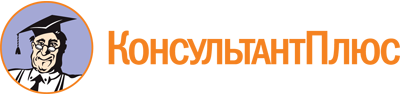 Указ Президента РФ от 30.05.2005 N 609
(ред. от 11.03.2021)
"Об утверждении Положения о персональных данных государственного гражданского служащего Российской Федерации и ведении его личного дела"Документ предоставлен КонсультантПлюс

www.consultant.ru

Дата сохранения: 14.09.2022
 30 мая 2005 годаN 609Список изменяющих документов(в ред. Указов Президента РФ от 23.10.2008 N 1517,от 01.07.2014 N 483, от 23.07.2019 N 353, от 06.10.2020 N 616,от 11.03.2021 N 141)Список изменяющих документов(в ред. Указов Президента РФ от 23.10.2008 N 1517,от 01.07.2014 N 483, от 23.07.2019 N 353, от 06.10.2020 N 616,от 11.03.2021 N 141)